ЧЕРКАСЬКА ОБЛАСНА РАДАГОЛОВАР О З П О Р Я Д Ж Е Н Н Я17.10.2023                                                                                        № 287-рПро нагородження Почесноюграмотою Черкаської обласної радиВідповідно до статті 55 Закону України «Про місцеве самоврядування
в Україні», рішення обласної ради від 25.03.2016 № 4-32/VІІ «Про Почесну грамоту Черкаської обласної ради» (зі змінами):1. Нагородити Почесною грамотою Черкаської обласної ради:за вагомий особистий внесок у розвиток освіти та науки, професійної компетентності педагогічних працівників, сумлінну працю і високий професіоналізм та з нагоди ювілею2. Контроль за виконанням розпорядження покласти на керуючого справами виконавчого апарату обласної ради ГОРНУ Н. В. і відділ організаційного забезпечення ради та взаємодії з депутатами виконавчого апарату обласної ради.Голова									А. ПІДГОРНИЙДОБРОВОЛЬСЬКУ Людмилу Насибівну–завідувача відділу початкової освіти комунального навчального закладу "Черкаський обласний інститут післядипломної освіти педагогічних працівників Черкаської обласної ради".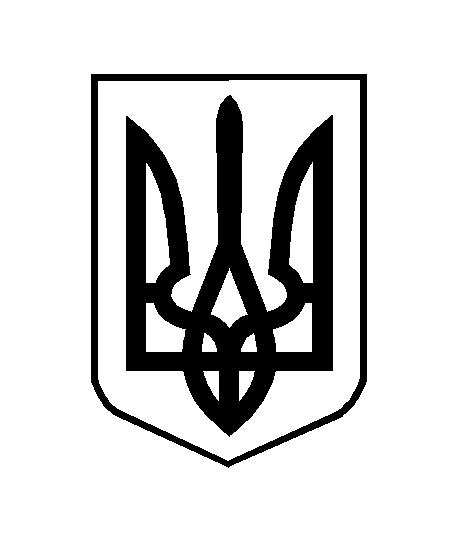 